Quality of the Week: Working with a lot of energy and commitment Artist of the Day: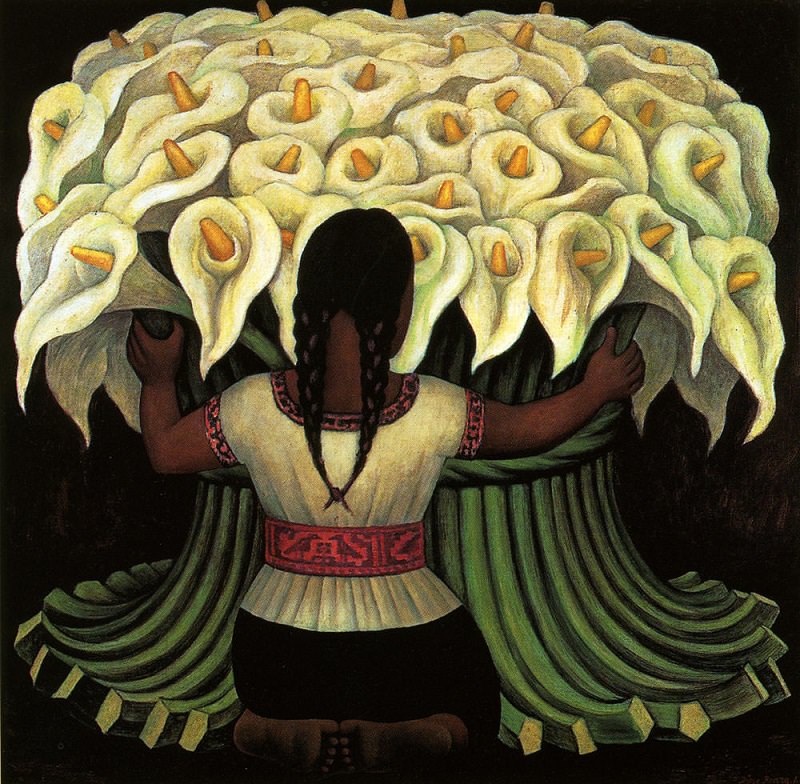 Artists of the PastArtistMovement or Style of ArtNationalityFamous ArtworksPablo PicassoEarly 1900sCubism, AbstractSpanish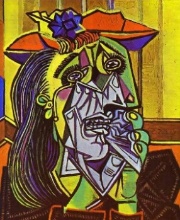 Andy WarholMid 1900s (1960s)Pop-Art  -RepetitionAmerican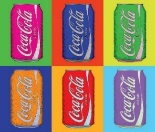 Milton GlaserLate 1900sGraphic DesignAmerican 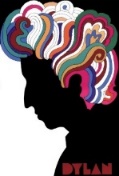 KandinskyEarly 1900sAbstractRussian/French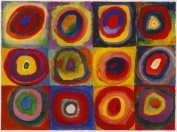 CézanneTransition from Realism to AbstractionFrench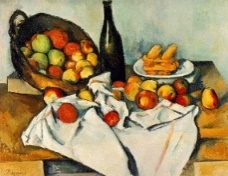 Van GoghSemi-realistic: Influenced by his own style (Post-Impressionism)Dutch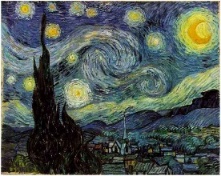 DegasImpressionist/Realist   -MovementFrench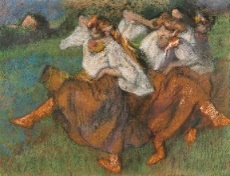 Giacometti Surrealism   -SculptureSwiss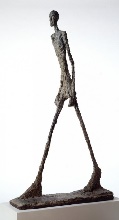 CalderMonetMondrianRivera